IF YOU OPENED THIS DOCUMENT…CONGRADULATIONS!!!THE ANSWER TO GETTING PERFECT ON THIS EXAM IS ON THE NEXT PAGE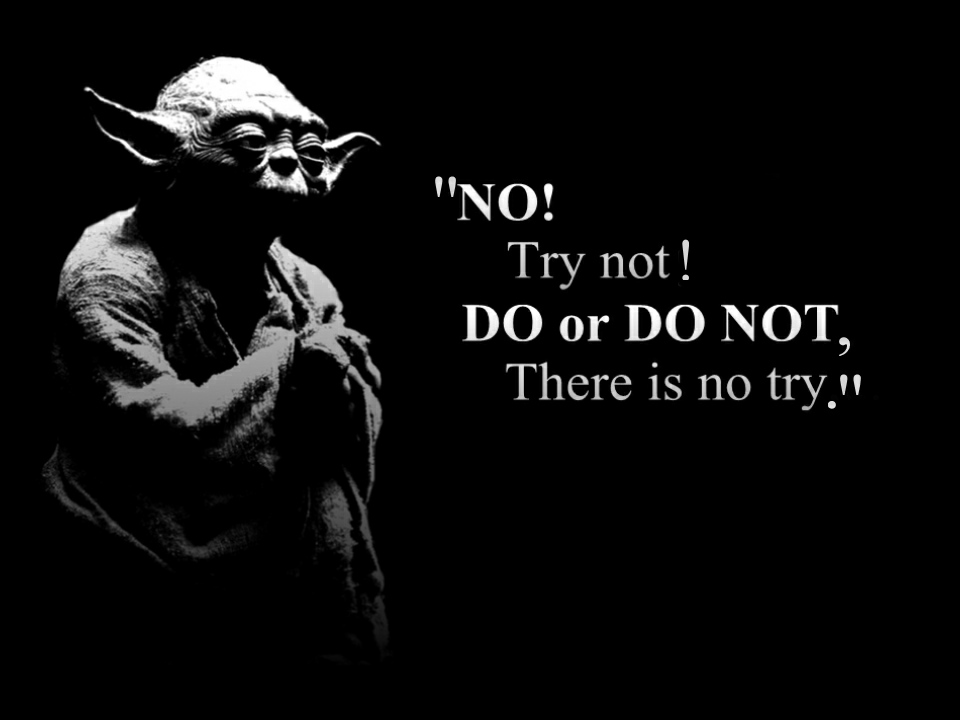 